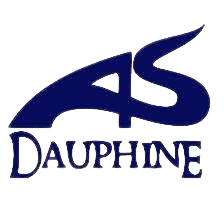 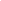 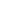 FICHE DE RECRUTEMENTNom : 		Prénom :	Surnom :	Date de naissance :	Téléphone :		Adresse mail :	Filière :	Sexe : Masculin	Féminin	Autre :	T’habites seul ? T’habites où ?.............................................................. Présente-toi en 3 mots :Ta plus grande qualité, ton plus gros défaut………………………………………………… Quel(s) sport(s) pratiques-tu (compétition, loisirs, et à quel niveau) ? à Dauphine ?……………………………………………………………………………………….Ton sportif et ton équipe préférés :	Fais-nous ton Starter Pack :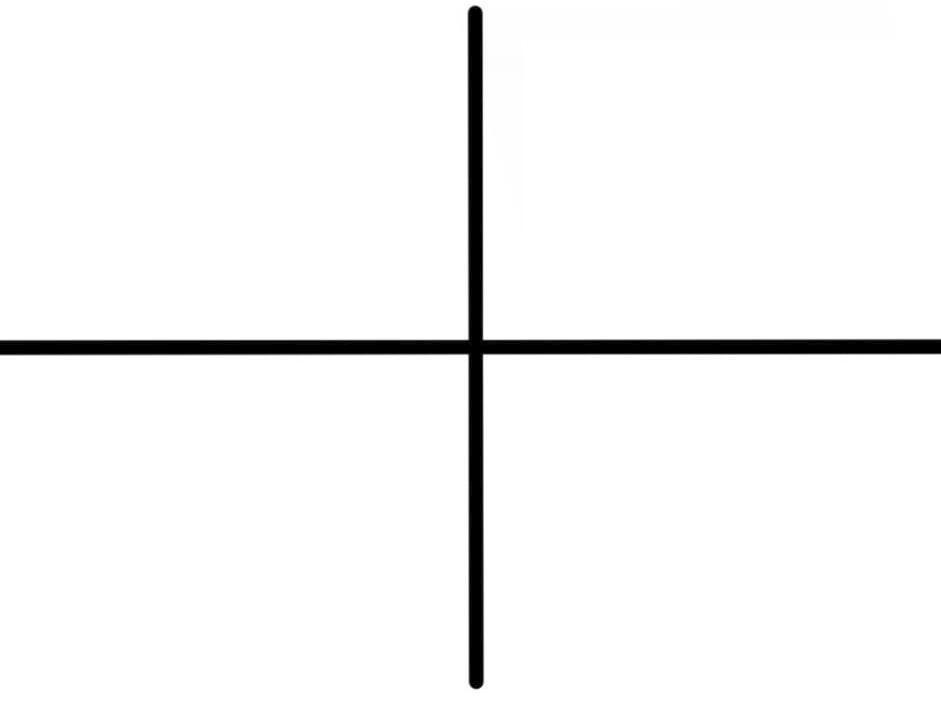                      Pourquoi l’AS ?  Qui ou quoi t’a donné envie de te présenter ? Pour toi l’AS c’est …….	Trouve un nouveau slogan pour l’AS :Qu’est ce qui t’intéresse au sein de l’AS :- Dauphine League (pôle Roi) : OUI / ABSOLUMENT- Open DO : OUI / NON- Nuit du Volley : OUI / NON- Course PSL : OUI / NON- Pôle Com’ : OUI / NON- Pôle Séjour : NON / NON- Boul’AS : OUI / NON- Pôle mystère : OUI / NONAs-tu présenté une autre asso ? OUI / NONSi oui laquelle et pourquoi ? :	                    Idée pour un nouvel évènement pour l’AS ?	                    Ton anecdote la plus honteuse : 											                     Une anecdote avec un aessien pendant les recrutements : …………………………...Pour toi le BDE c’est ?	Pour toi la Spi c’est ? 	
Pour toi le Scud c’est ? 		
Pour toi la marmitas c’est ?		Ta punchline favorite :................................................................... Est-ce que tu as :- Le permis de conduire : OUI / NON- Un bon contact sponsor : OUI / NON, si oui lequel :- des qualités de monteur (photoshop, montage vidéo) : OUI/ NON 	Le feu ça brûle, l’eau ça mouille,…………………………………………...Je ne suis pas…………………….mais…………………………………Plutôt Marsoons ou Moulo ? …………..Plutôt Bourée de la gare 1 ou bourée de la gare 2 ? ....................Plutôt Maximator ou 8.6 ? ....................Plutôt pole Sommeil ou pole’chtron ? :Une musique qui te représente…………………………………………                           La « légende de l’AS » :………………………………………………..                           Un dernier mot :………………………………………………..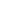 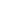 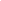 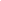 